P O S L O V N I K o radu Izborne komisije osnovne izborne jedinice Foča F BiH (165)Na osnovu člana 3. Uputstva o načinu rada i izvještavanju izborne komisije osnovne izborne jedinice u Bosni i Hercegovini, broj: 05-1-02-2-622-1/22 od 04.05.2022. godine, izborna komisija Foča F BiH na sjednici od 09.05.2024. godine donijela jeP O S L O V N I K o radu OIK FočaPOGLAVLJE I. UVODNE NAPOMENEČlan 1.(Predmet)Poslovnikom o radu OIK Foča (u daljem tekstu: Poslovnik), uređuje se, u skladu sa zakonom i drugim propisima, organizacija, način rada, javnost i druga pitanja od značaja za rad OIK Foča (u daljem tekstu: izborna komisija).Član 2.(Status komisije)Izborna komisija je samostalan, nezavisan i nepristrasan organ u svom radu. Izborna komisija ostvaruje svoja prava i dužnosti u skladu sa Ustavom Bosne i Hercegovine, zakonom, ovim Poslovnikom i drugim aktima.Član 3.(Sjedište, pečat i znak komisije)Sjedište izborne komisije je u Foči (F BiH)Izborna komisija ima pečat i druga obilježja, u skladu sa propisima BiH.Član 4.(Jezik i pismo)U radu izborne komisije osigurava se ravnopravna upotreba jezika i pisama koja su u skladu sa odredbama Ustava BiH, u službenoj upotrebi u BiH.POGLAVLJE II. ČLAN IZBORNE KOMISIJEČlan 5.( Prava i dužnosti člana izborne komisije)Član izborne komisije ima pravo i dužnost:da učestvuje u radu i odlučivanju i doprinosi pronalaženju rješenja i donošenju odluka kojima se osigurava izvršavanje zakonskih nadležnosti izborne komisije:  da provodi odluke i zaključke Centralne izbome komisije Bosne i Hercegovine i drugih nadležnih organa; da čuva državnu, službenu ili poslovnu tajnu i povjerljive podatke, u skladu s zakonom; da bude pravovremeno i redovno obavještavan o svim pitanjima o kojim raspravlja i odlučuje izborna komisija, odnosno o svim pitanjima značajnim za ostvarivanje funkcija izborne komisijeda mu se omogući uvid u svu dolaznu i odlaznu poštu i  da vrši i druge poslove i zadatke u skladu sa Ustavom Bosne i Hercegovine, zakonom i drugim aktima.Pava iz stava (1) ovog člana, član izborne komisije ostvaruje i u slučaju odsutnosti, a obaveze po mogućnosti.Član 6.(Nepristrasnost člana izborne komisije)Član izborne komisije u ličnom svojstvu dužan je pridržavati se principa nezavisnosti i nepristrasnosti u svom radu. Nijedan član izborne komisije ne može učestvovati u donošenju odluke u slučajevima kada član njegove obitelji ili bliski srodnik ima osobni ili finansijski interes ili na drugi način dolazi do sukoba interesa, i kada može doći u sumnju njegova sposobnost kao člana da djeluje na nepristrasan način.POGLAVLJE III. RAD IZBORNE KOMISIJEČlan 7.(Predsjednik izborne komisije)Predsjednik izborne komisije organizira, rukovodi i nadzire rad izborne komisije, zakazuje i predsjedava sjednicama izborne komisije, predstavlja izbornu komisiju, potpisuje odluke i druge akte izborne komisije, stara se o ostvarivanju saradnje sa drugim organima i vrši i druge dužnosti predviđene zakonom, ovim Poslovnikom i aktima Centralne komisije BiH.Član 8.(Izbor predsjednika i članova izborne komisije)Predsjednik i član izborne komisije biraju se u skladu sa Izbornim zakonom BiH.Ukoliko predsjednik izborne komisije bude spriječen da obavlja svoju dužnost, zamjenjuje ga član izborne komisije koji ima najduži staž u izbornoj komisiji. Ako dva ili više članova imaju istu dužinu staža u izbornoj komisiji, predsjednika zamjenjuje član koji je najstariji po godinama života.Ako je član izborne komisije duže odsutan iz neopravdanih razloga, tako da onemogućava rad izborne komisije, ili krši odredbe zakona koje provodi Centralna izborna komisija BiH ili druge propise tako da ne može obavljati funkciju iz razloga utvrđenih zakonom, izborna komisija će o tome obavjestiti nadležni organ.Član 9.(Ostavka članova izborne komisije)Član izborne komisije može podnijeti ostavku na dužnost u izbornoj komisiji. Ostavka se podnosi u pisanoj formi nadležnom organu.Član izborne komisije koji je podnio ostavku ostaje na dužnosti do imenovanja novog člana izborne komisije.POGLAVLJE IV. SJEDNICE IZBORNE KOMISIJEČlan 10.(Sjednice izborne komisije)Izborna komisija sjednice održava prema potrebi u sjedištu izborne komisije, a izuzetno i van sjedišta izborne komisije.Sjednice izborne komisije se u toku kalendarske godine označavaju rednim brojem.Član 11.(poziv za sjednicu)Poziv za sjednicu izborne komisije sadrži: datum, vrijeme i mjesto održavanja sjednice, prijedlog dnevnog reda, obavještenje o tome koji su materijali dostavljeni ranije, koji se materijal dostavlja uz poziv, a koji će biti dostavljen naknadno, kao i druga obavještenja i napomene od značaja za održavanje sjednice.Poziv za sjednicu izborne komisije, sa odgovarajućim materijalom, dostavlja se članu izborne komisije blagovremeno, a izuzetno zbog kratkih rokova i na samoj sjednici.Član 13.(Korespodentna sjednica)U slučaju nemogućnosti sazivanja i održavanja redovne sjednice zbog nedostatka kvoruma potrebnog za rad izborne komisije, predsjednik može sazvati i održati korespodentnu sjednicu izborne komisije.  Korespodentna sjednica se održava na način da član koji se nalazi van sjedišta izborne komisije, može odlučivati i glasati putem telefona, video linka ili interneta, na osnovu obavještenja o zakazivanju korespodentne sjednice, dnevnog reda, predmeta odlučivanja i činjenica  relevantnih za odlučivanje.Član 14.(Predlaganje novih tačaka dnevnog reda)Član izborne komisije ima pravo predložiti novu tačku u prijedlog dnevnog reda u pisanoj formi predsjedniku izborne komisije, u roku od 24 sata od prijema obavještenja o sjednici, o čemu se obavještavaju članovi izborne komisije, a izuzetno i na početku sjednice izborne komisije.	Član 15.(Akti izborne komisije)Izborna komisija, u skladu sa zakonom, donosi ovaj Poslovnik kao i ostala akta: odluke, rješenja, zaključke, instrukcije, preporuke i mišljenja (u daljem tekstu: akti).Član 16.(Materijal za sjednicu)(1) Sve materijale za razmatranje na sjednici izborne komisije, predsjednik ili sekretar (ako ga ima), dostavlja članu izborne komisije u obliku: a) nacrta finansijskog plana izborne komisije;      b) prijedloga poslovnika, odluka, zaključaka, rješenja i drugih akata koji donosi izborna komisija; c) programa, planova, analiza, informacija i izvjestaja. ( 2 ) Administrativno-tehničke poslove za potrebe izborne komisije obavlja sekretar, a ako ga nema takve poslove obavljaju članovi izborne komisije.Član 17.(Prisustvo na sjednici)Sjednicama izborne komisije prisustvuju članovi izbome komisije i druge osobe koje su pozvane na sjednicu.  Član izborne komisije koji je spriječen prisustvovati sjednici ili koji mora napustiti sjednicu za vrijeme njenog trajanja, dužan je blagovremeno informisati predsjednika izborne komisije i iznijeti razloge svog odsustva.Član 18.(Tok sjednice)Na početku sjednice izborne komisije, predsjednik izborne komisije konstatuje potreban kvorum za održavanje sjednice. Sjednica se može održati ako istoj prisustvuje većina članova izborne komisije. Nakon utvrđvanja kvoruma, predsjednik izborne komisije predlaže dnevni red sjednice koji usvaja izborna komisija većinom glasova od ukupnog broja članova.  Predsjednik izborne komisije dužan je starati se o održavanju reda na sjednici izborne komisije. U slučaju da bilo koji član izborne komisije i/ili drugo lice koje prisustvuje sjednici ometa njen rad, u smislu samog procesa diskusije i odlučivanja, predsjednik izborne komisije može izreći sljedeće mjere: opomena na red, oduzimanje riječi i udaljenje sa sjednice izbome komisije. Svaka izrečena mjera unosi se u zapisnik uz obavezu detaljnog obrazloženja razloga njenog izricanja.Član 19.( Odlučivanje)Izborna komisija odlučuje na sjednici, na način utvrđen ovim Pravilnikom.Glasanje se vrši javno, dizanjem ruke, ukoliko ovim Poslovnikom nije drugačije utvrđeno.Odluke se donose većinom glasova od ukupnog broja članova izborne komisije.Član 20.(Zapisnik sjednice)O sjednici izborne komisije vodi se zapisnik u knjizi zapisnika.Zapisnik vodi član izborne komisije kojeg odredi predsjednik.Izvod iz zapisnika sa sjednice izborne komisije sadrži:broj, datum i vrijeme održavanja;imena prisutnih i odsutnih članova izborne komisije, sa navođenjem razloga odsustva;imena drugih lica prisutnih na sjednici i njihove zvanične dužnosti;utvrđeni dnevni red sjednice;predmet razmatranja i odlučivanja;kratak sažetak, tok i imena učesnika u raspravi;donesene odluke i zaključke;rezultat glasanja i vrijeme završetka sjednice.Član 21.(Usvajanje i čuvanje zapisnika)Izvod iz zapisnika sa sjednice izborne komisije usvaja se na sjednici izborne komisije, u pravilu, na narednoj sjednici.Na dostavljeni prijedlog izvoda iz zapisnika sudionici imaju pravo staviti primjedbe. Ako su primjedbe usvojene, u izvod iz zapisnika se unose odgovarajuće izmjene.Usvojeni Izvod iz zapisnika sjednice Izborne komisije potpisuje predsjednik izborne komisije i član koji vodi zapisnikKnjiga zapisnika i Izvod iz zapisnika čuvaju se u arhivu izborne komisije.Član 22.( Javnost rada)Rad izborne komisije je javan.Javnost je isključena kada izborna komisija raspravlja i odlučuje o pitanjima koja imaju karakter tajnosti u skladu sa zakonom, kao i radi zaštite morala, javnog reda, državne sigurnosti, prava privatnosti ili ličnih prava.Član 22.(Osiguranje javnosti rada)Javnost rada izborne komisije osigurava se:davanjem saopštenja o aktivnostima izborne komisije;održavanjem konferencija za javnost;omogućavanjem akreditovanim posmatračima da prate rad izborne komisije i da posmatraju druge aktivnosti izborne komisije,objavljivanjem donesenih odluka na web stranici ili na oglasnoj ploči Općine,na drugi način koji odredi izborna komisija.POGLAVLJE V. PRIJELAZNE I ZAVRŠNE ODREDBEČlan 24.(Stupanje na snagu i objavljivanje)Ovaj Poslovnik stupa na snagu danom donošenja i bit će objavljen na web stranici Općine Foča.Broj: 04-7-04- 645 /24                                                                       Predsjednik OIKDatum:09.05.2024. godina                                                                                                                                                             Karahodža ArnelaBosna i Hecegovina	Federacija Bosne i HercegovineBosansko-podrinjski kanton GoraždeOPĆINA  FOČAUstikolina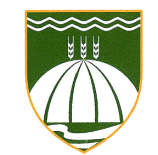 Bosnia and HercegovinaFederation of Bosnia and HerzegovinaBosnian-podrinje canton GoraždeMUNCIPALITY FOČAUstikolina